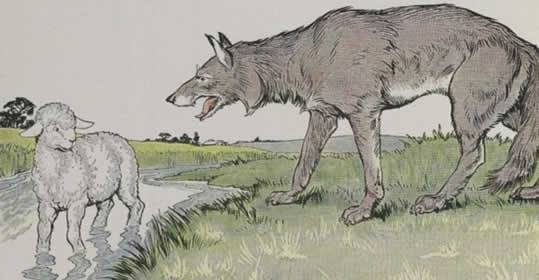 Овечкам от Волков совсем житья не стало,И до того, что наконецПравительство зверей благие меры взялоВступиться в спасенье Озец, -И учрежден Совет на сей конец.Большая часть в нем, правда, были Волки;Но не о всех Волках ведь злые толки.Видали и таких Волков, и многократ, -Примеры эти не забыты, -Которые ходили близко стадСмирнехонько - когда бывали сыты.Так почему ж Волкам в Совете и не быть?Хоть надобно Овец оборонить,Но и Волков не вовсе ж притеснить!"Вот заседание в глухом лесу открыли;Судили, думали, рядилиИ, наконец, придумали закон.Вот вам от слова в слово он:"Как скоро Волк у стада забуянитИ обижать он Овцу станет,То Волка тут властна Овца,Не разбираючи лица,Схватить за шиворот и в суд тотчас представить,В соседний лес иль в бор".В законе нечего прибавить, ни убавить.Да только я видал: до этих пор, -Хоть говорят, Волкам и не спускают, -Что будь Овца ответчик иль истец,А только Волки все-таки ОвецВ леса таскают.